ST. JOSEPH’S COLLEGE (AUTONOMOUS), BANGALORE-27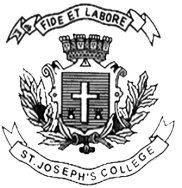 BBA/BBASF – II SEMESTERSEMESTER EXAMINATION: APRIL 2022(Examination conducted in July-August 2022)BA2121/BASF2121: Quantitative Methods and Techniques for Business DecisionsTime- 2 hrs								 	Max Marks-60This paper contains two printed pages and four partsSection A I. Answer any five of the following 			                  (5x2 = 10 Marks)Solve:  5x – 6 = 3x - 8Mention the two types of data?If 15 chairs cost Rs.750/- what will be the cost of 120 chairs, at the same price?Give the meaning of Mean? Give example.If A can complete a piece of work in 8 hrs and B alone in 12 hrs. How many hours will it take for both A and B to complete the work together?Mention the limitations of Pearson’s Correlation Coefficient.Share Rs.125 among A and B in the ratio 2:3Section BII. Answer any three of the following 			                  (3x5 = 15 Marks)Sum of two numbers is 107 and their difference is 17. Find the numbers.Briefly explain the concept of skewness and kurtosis.Determine the principal which will amount to Rs.13,000 in 6 years at 5% p.a.Briefly explain: a) Scatter Diagram        b) Properties of Regression coefficient.Section C III. Answer any two of the following 			               (2x10 = 20 Marks)The scores of two batsmen A and B in ten cricket matches is given below:Using co-efficient of variation, find whether batsman A or B is more consistent in scoring.Discuss the importance, scope and limitations of Statistics.Find the mode of the following data using grouping table. Section DIII. Answer the following 					                 (1x15=15 Marks)Marks scored in a class test by ten students in mathematics and Statistics is as mentioned below:Find the correlation coefficient. (5 marks )Find the probable error. (2 marks )Find the regression equations. Estimate score in statistics when score in mathematics is 99. (8 marks )A32284763713910609614B19314853679010624080SizeFrequency1032053034015026057013809902Mathematics45706530904050758560Statistics35907040954060808050